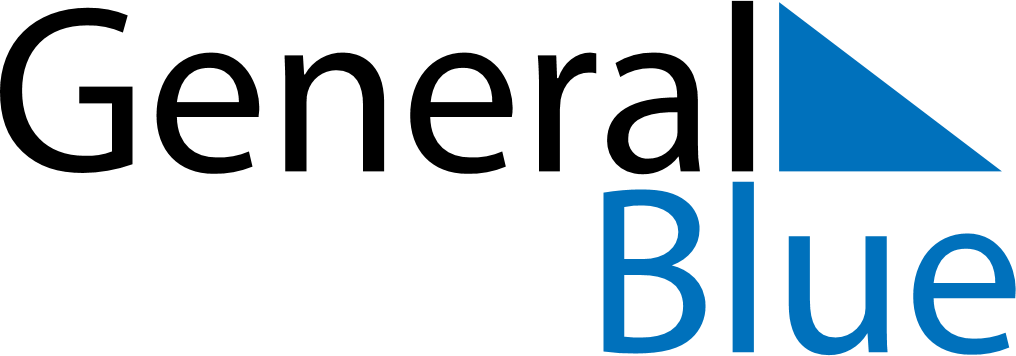 June 1897June 1897June 1897June 1897June 1897SundayMondayTuesdayWednesdayThursdayFridaySaturday123456789101112131415161718192021222324252627282930